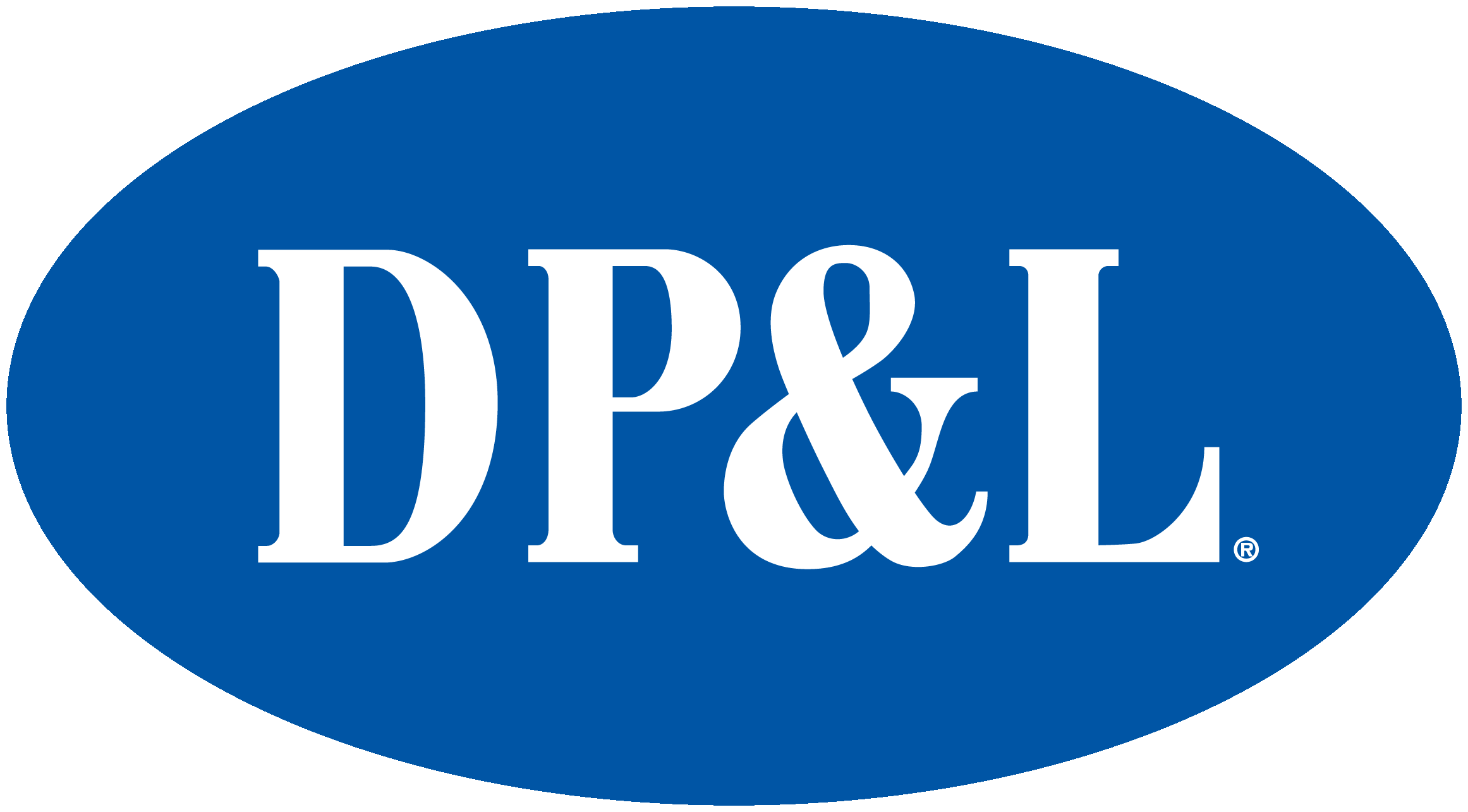 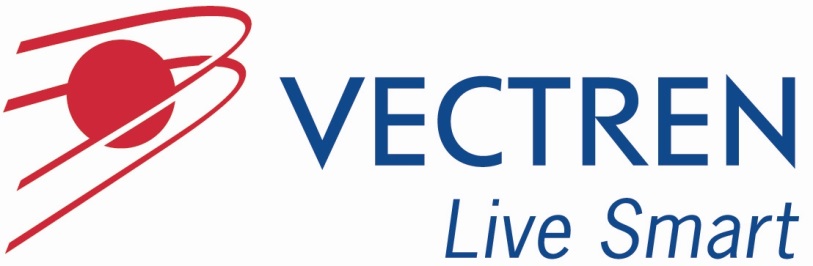 Dayton Power & Light and Vectren Energy Leadership Scholarship2017 Application PacketDeadline: April 15, 2017Dayton Power & Light and VectrenEnergy Leadership ScholarshipBACKGROUNDDayton Power & Light and Vectren will present the Energy Leadership Scholarship to three students this year. Three $1,000 awards will be granted for use for college tuition and expenses to deserving students who have demonstrated outstanding energy leadership, knowledge, and an interest in continuing their energy studies for the purpose of seeking a career in an energy-related field. All three scholarships will be awarded to students who plan to enter the energy field or public service related to energy. The scholarships will be facilitated by the Ohio Energy Project, a non-profit energy education organization.EFFECTIVE LEADERSHIPThis scholarship is designed to honor students demonstrating effective leadership skills and energy knowledge throughout their high school careers.The following are examples of traits the scholarship committee will consider as it chooses recipients of the scholarships:An effective leader who leads by example and is well respected by his or her peers.An encouraging facilitator who serves as a team leader.A leader who creates excitement and motivates others to accomplish great things.A leader who demonstrates energy awareness at home, school and in the community and educates others about energy.A student who has taken the time to not only be a leader of energy activities but has developed a knowledge base about energy and important energy issues.A student who is a graduating high school senior in 2017.A student showing interest in pursuing a career in an energy-related field.ELIGIBILITY REQUIREMENTSCandidates must be:Graduating high school seniors.Residents of Vectren and DP&L service territories.Members of families who are customers of DP&L for their electrical needs.Members of families who are customers of Vectren for their natural gas needs.Candidates must demonstrate involvement in energy-related classroom, school, or community activities and programs. Ohio Energy Project activities are examples but student applicants are not limited to OEP program participation.APPLICATION PROCEDURESCandidates should postmark or email applications no later than April 15, 2017. Applications must contain the following items:One stapled copy of the application packetTwo completed recommendations (form included in this packet). A minimum of one recommendation must be from a teacher/advisor. Return the original application and recommendations via Email to:Debby YerkesOhio Energy Projectdyerkes@ohioenergy.orgSubject line: “2017 Scholarship”ORvia Mail to:Debby YerkesOhio Energy ProjectDP&L and Vectren Scholarship431 Ohio Pike, Suite 210Cincinnati, OH 45255Application Deadline: April 15, 2017Incomplete or late applications will not be considered.Scholarship recipients will be notified by April 25, 2017.Note: If selected, representatives of DP&L and Vectren would like to present the scholarship at a school or community awards event and/or the Ohio Energy Project Youth Energy Celebration at COSI (Columbus) on May 16, 2017.Dayton Power & Light and Vectren 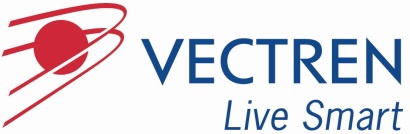 Energy Leadership ScholarshipSection 1: APPLICANT INFORMATIONName _____________________________________________________________Home Address ______________________________________________________City ________________________________ State _________ Zip _____________County __________________________ Phone (              ) ____________________Email ______________________________________________________________Age ____________ Birth date __________________________________________High School ________________________________________________________School Address _____________________________________________________City ________________________________ State _________ Zip _____________Which higher education institution do you plan to attend?Have you been accepted? ____________What field are you planning to pursue? _________________________________What month/year do you plan to begin? ________________________________Section 2: SHORT ANSWERPlease limit your response for each question to 50 words or less. You may answer on a separate sheet of paper.A. How have you made a difference in your school or community energy programs?B. What extra-curricular high school activities and leadership positions have you held? (List)C. How did the knowledge gained through participation in energy-related activities and programs prepare you to be an effective leader? Do you consider the energy knowledge gained to be important to your future plans?D. What is the greatest challenge you have had to overcome while in a leadership position?E. What aspects of energy interest and engage you most? Provide details.F. What are your energy-related career goals?Section 3: ENERGY LEADERSHIP ESSAYIn 500 words or less, discuss how the skills and knowledge you have developed during your high school career have changed you and your approach to everyday life and the energy decisions you must make. Be very clear about the lessons you have learned in relation to energy. Share how you have changed the attitudes, actions or opinions of others as well. Feel free to use separate paper.Section 4: RECOMMENDATION #1__________________________________________ (name of student applicant) is applying for a leadership scholarship based on his/her leadership in energy education and community programs. Please complete the following questions and rating scale to the best of your ability. THANK YOU for your time in completing this form. If you have any questions, please contact Debby Yerkes at the Ohio Energy Project at 513-688-1717 or dyerkes@ohioenergy.org. Please return this form to the student applicant to submit with their application.1. Recommender Name _________________________________________________    Title/Position ________________________ Phone (           ) ___________________    School/Organization __________________________________________________    Email ______________________________________________________________    Relationship to student _______________________________________________2. In what way does the applicant exhibit leadership qualities and energy knowledge inside or outside of class?3. Why do you feel the applicant is deserving of this scholarship?4. Please rate the applicant based on the qualities listed below:Rating Scale: 5-Outstanding, 4-Excellent, 3-Very Good, 2-Good, 1-Average Leadership skills	………………………………………	5	4	3	2	1Communication skills	…………………………….	5	4	3	2	1Energy knowledge	………………………………………	5	4	3	2	1Ability to work in a group	   ………………………….	5	4	3	2	1Commitment to academics   ……………………….	5	4	3	2	1Attitude toward fellow students   ……………….	5	4	3	2	1Attitude toward teachers   ………………………….	5	4	3	2	1Enthusiasm regarding energy topics   ………….	5	4	3	2	1Signature _________________________________________ Date ____________Section 5: RECOMMENDATION #2__________________________________________ (name of student applicant) is applying for a leadership scholarship based on his/her leadership in energy education and community programs. Please complete the following questions and rating scale to the best of your ability. THANK YOU for your time in completing this form. If you have any questions, please contact Debby Yerkes at the Ohio Energy Project at 513-688-1717 or dyerkes@ohioenergy.org. Please return this form to the student applicant to submit with their application.1. Recommender Name _________________________________________________    Title/Position ________________________ Phone (           ) ___________________    School/Organization __________________________________________________    Email ______________________________________________________________    Relationship to student _______________________________________________2. In what way does the applicant exhibit leadership qualities and energy knowledge inside or outside of class?3. Why do you feel the applicant is deserving of this scholarship?4. Please rate the applicant based on the qualities listed below:Rating Scale:  5-Outstanding, 4-Excellent, 3-Very Good, 2-Good, 1-Average Leadership skills	………………………………………	5	4	3	2	1Communication skills	…………………………….	5	4	3	2	1Energy knowledge	………………………………………	5	4	3	2	1Ability to work in a group	   ………………………….	5	4	3	2	1Commitment to academics   ……………………….	5	4	3	2	1Attitude toward fellow students   ……………….	5	4	3	2	1Attitude toward teachers   ………………………….	5	4	3	2	1Enthusiasm regarding energy topics   ………….	5	4	3	2	1Signature _________________________________________ Date ____________Section 6:  CLOSING1. At this time do you foresee being able to attend the Ohio Energy Project’s Youth Energy Celebration on May 16, 2017 at COSI in Columbus (Personal expenses paid)? __________2. Should you be selected as a scholarship recipient, a check for $1,000 will be presented to you at a scholarship award event in May of 2016. Please have a parent or guardian sign below indicating awareness of this and agreement that they will oversee the use of this scholarship toward higher education tuition or expenses.Parent/guardian Name (print) _________________________________________Parent/Guardian Signature ____________________________________________Date _____________________3. High School Grade Point Average: _____________HS Counselor Name (print) ____________________________________________HS Counselor Signature _______________________________________________Date _____________________4. By signing this application, I certify that the information I have provided is accurate and that I will report any changes in this information to the Ohio Energy Project as soon as possible.Student Applicant Name (print) _________________________________________Student Applicant Signature ___________________________________________Date _____________________